                                                                                                                    Зарегистрировано №____                                                                                                               «___»________20___г. ______ _________________   подпись 	(расшифровка подписи)ФЕДЕРАЛЬНОЕ Государственное АВТОНОМНОЕ  образовательное учреждение высшего  образования«БЕЛГОРОДСКИЙ ГОСУДАРСТВЕННЫЙ НАЦИОНАЛЬНЫЙИССЛЕДОВАТЕЛЬСКИЙ УНИВЕРСИТЕТ»(НИУ «БелГУ»)ФАКУЛЬТЕТ ПСИХОЛОГИИ
Кафедра психологии Влияние особенностей семейных отношений на эмоциональное состояние дошкольниковКурсовая работа студента очной формы обучениянаправления подготовки 44.03.05 Педагогическое образование2 курса группы 02021802Храбан Анастасии ВикторовныБЕЛГОРОД 2019ОГЛАВЛЕНИЕВВЕДЕНИЕ…………………………………………………………...…………...3Глава 1. Теоретические основы исследования взаимосвязи родительских отношений с эмоциональным состоянием дошкольников…………………....71.1. Понятие, особенности эмоциональной сферы дошкольников……...71.2. Проблемы психического здоровья школьников…………………....131.3. Влияние семейных факторов на развитие личности и формирование эмоциональной сферы дошкольников………………………………………….16Глава 2. Эмпирическое  исследование взаимосвязи родительских отношений с эмоциональным состоянием дошкольников (на примере МДОУ «Центр развития ребенка – детский сад №7» «Светлячок» пгт.Пролетарский (Белгородская область., Ракитянский район)………………………………….202.1. Организация методики исследования……………………………....202.2. Анализ и интерпретация результатов исследования……………....222.3. Психолого-педагогические рекомендации по улучшению взаимосвязи родительских отношений с эмоциональным состоянием дошкольников……………………………………………………………………31ЗАКЛЮЧЕНИЕ………………………………………………………………….36СПИСОК ЛИТЕРАТУРЫ……………………………………………………….39ПРИЛОЖЕНИЯ…………………………………………………………………42ВВЕДЕНИЕ Проблемы семьи и её влияние на психическое развитие ребёнка волновали людей ещё в древности. В наши дни решающую роль в развитии ребёнка, формировании его эмоциональной и личностной сфер, играет фактор взаимодействия родителей и детей, как на ранних, так и на более поздних этапах развития. Родители постоянно контактируют с ребёнком и, таким образом, помогают ему социализироваться в обществе, осваивать приёмы организации поведения, регулировать взаимоотношения с окружающим миром. Нарушения же детско-родительских отношений зачастую приводят к различным психическим нарушениям. От отношения к ребёнку в семье и условий становления психики ребёнка во многом зависит дальнейшее развитие ребёнка, его отношение к себе, к своей семье и к окружающим людям.Актуальность темы исследования. Человек как личность начинает формироваться в семье. В процессе близких взаимоотношений с матерью, отцом, братьями, сёстрами, дедушками, бабушками и другими родственниками у ребёнка с первых дней жизни формируется структура его личности. Он входит в мир своих родных, перенимает нормы их поведения.Для полноценного развития личности ребёнка в семье должны складываться благоприятные условия, которые напрямую зависят от сложившихся в семье детско-родительских отношений. С одной стороны, главной характеристикой родительского отношения является любовь, которая определяет доверие к ребёнку, радость и удовольствие от общения с ним, стремление к его защите и безопасности. С другой – родительское отношение характеризуется требовательностью и контролем. В этом конфликте заключается одно из самых сильных противоречий семейных отношений. От того, как строятся отношения в семье, какие ценности, интересы выдвигаются у её старших представителей на первый план, зависит, какими вырастут дети. Глубокие контакты с родителями создают у детей устойчивое жизненное состояние, ощущение уверенности и надёжности. Дети, растущие в атмосфере любви и понимания, имеют меньше проблем, связанных со здоровьем, трудностей с обучением в школе, общением со сверстниками, и, наоборот, как правило, нарушение детско-родительских отношений ведёт к формированию различных психологических проблем.Дошкольный возраст – это возраст, в котором начинает складываться личность ребёнка. В этот период происходит ускоренное развитие психических процессов, ребёнок активно осваивает широкий спектр различных видов деятельности. На этапе дошкольного детства формируется эмоциональное поведение и отношение ребёнка к семье. Именно поэтому так важно изучить особенности эмоционального состояния детей дошкольного возраста. Более того, диагностика эмоционального поведения и эмоциональных взаимоотношений в семье выступает важнейшим средством формирования у ребёнка отношения к действительности, средством нравственного, эстетического и умственного воспитания. Главной задачей дошкольного воспитания является создание полноценной личности, что актуально и в настоящее время.Понятие, особенности, проблемы взаимосвязи родительских отношений с эмоциональным состоянием дошкольников, а точнее, влияние особенностей семейных отношений на эмоциональное состояние детей, были рассмотрены, охарактеризованы следующими исследователями, учёными: Е.В. Алексеева, О.О. Гонина, И.Н. Зуев, А.Д. Кошелева, О.А. Лебеденко, В.М. Целуйко, Г.А. Широкова и др.Анализируя эти и другие источники, можно сказать, что авторы обращаются к разным аспектам проблемы. В нашем исследовании мы более детально рассмотрим процесс влияния особенностей семейных отношений на эмоциональное состояние дошкольников. Это позволило нам сформулировать проблему нашего исследования.Проблема исследования: каково влияние особенностей семейных отношений на эмоциональное состояние дошкольников?Объект исследования – эмоциональная сфера дошкольников и родителей.Предмет исследования – особенности взаимосвязи эмоциональной сферы дошкольников и родителей.Цель исследования – выявление особенностей взаимосвязи параметров эмоциональной сферы дошкольников и родителей.Задачи исследования:–.рассмотретьпонятие и особенности эмоциональной сферы дошкольников;–.изучить проблемыпсихического здоровья дошкольников;–.охарактеризовать процесс влияния семейных факторов на развитие личности и формирование эмоциональной сферы дошкольников;–.на базе Муниципального дошкольного образовательного учреждения «Центр развития ребёнка – детский сад № 7» «Светлячок» посёлка городского типа Пролетарский (Белгородская область, Ракитянский район) (МДОУ «Центр развития ребёнка – детский сад № 7» «Светлячок» пгт. Пролетарский (Белгородская обл., Ракитянский р-н)) провести эмпирические исследование взаимосвязи родительских отношений с эмоциональным состоянием дошкольников (на основании следующих методик: «Тест-опросник родительского отношения (ОРО)» А.Я. Варга, В.В. Столина; «Цветовой тест эмоциональных состояний» М. Люшера): изучить деятельность дошкольного учреждения; краткий анализ представленных методик;–.предоставить результаты проведённых исследований (участники исследований (воспитанники детского сада, а также их родители) –20 чел.);–.разработать соответствующие психолого-педагогические рекомендации по улучшению условий, а также развитию эмоциональной сферы дошкольников.  Гипотезой исследования является предположение о том, что детско-родительские отношения оказывают прямое влияние на эмоциональное состояние дошкольников.Методы исследования: анализ психолого-педагогической литературы, наблюдение, опрос, сравнение, обобщение. База исследования:МДОУ «Центр развития  ребёнка – детский сад № 7» «Светлячок» пгт. Пролетарский (Белгородская обл., Ракитянский р-н)Работа состоит из введения, двух глав, заключения, списка литературы и приложений.Глава.!1.!Теоретические основы исследования взаимосвязи родительских отношений с эмоциональным состоянием дошкольников1.1.!Понятие, особенности эмоциональной сферы дошкольниковПод эмоциональной сферой личности принято понимать не только эмоции, а сложный комплекс эмоций и других эмоциональных явлений: тона, эмоциональных свойств личности и т.д [7,21]. Благодаря им появляется понятие эмоциональных типов личности и эмоционально устойчивых отношений (чувств), каждое из которых имеет свои чёткие признаки и отличия друг от друга.В жизни каждого человека эмоции имеют огромное значение. Для ребёнка эмоции становятся и определителем ценности предметов и явлений, своеобразным эталоном их качества. Именно с помощью чувств дошкольник воспринимает небольшой мир, окружающий его, благодаря им он может показать взрослым, что он чувствует и ощущает.В отечественной психологии, начиная с работ Л.С. Выготского, утвердилось мнение о многоуровневости эмоций, как об основной из фундаментальных закономерностей их проявления и развития [3,79]. Наиболее ярко эта идея проявляется при рассмотрении возрастных этапов развития эмоций, в частности, на этапах младенческого, раннего и дошкольного детства.Основные изменения в эмоциональной сфере у детей на этапе дошкольного детства обусловлены установлением иерархии мотивов, появлением новых интересов и потребностей [7,24]. Чувства ребёнка-дошкольника постепенно теряют импульсивность, становятся более глубокими по смысловому содержанию. Тем не менее, остаются трудноконтролируемыми эмоции, связанные с органическими потребностями, такими, как голод, жажда и т.д. Изменяется и роль эмоций в деятельности дошкольника. Если на предыдущих этапах онтогенеза основным ориентиром для него являлась оценка взрослого, то теперь он может испытывать радость, предвидя положительный результат своей деятельности и хорошее настроение окружающих.Постепенно ребёнком-дошкольником осваиваются экспрессивные формы выражения эмоций – интонация, мимика, пантомимика. Овладение этими выразительными средствами, кроме того, помогает ему глубже осознать переживания другого.Своё влияние на эмоциональное развитие оказывает развитие познавательной сферы личности, в частности, включение речи в эмоциональные процессы, что приводит к их интеллектуализации     [5,42].На протяжении дошкольного детства особенности эмоций проявляются вследствие изменения общего характера деятельности ребёнка и усложнением его отношений с окружающим миром. Физическому и речевому развитию ребёнка сопутствуют и изменения в эмоциональной сфере. Меняются его взгляды на мир и отношения с окружающими. Способность ребёнка сознавать и контролировать свои эмоции возрастает, как понимание поведения, например, в тех областях, где важно мнение взрослых по поводу того, что такое «плохое» и «хорошее» поведение. Взрослым надо хорошо представлять себе, чего следует ожидать от детей, иначе появятся неверные оценки, не учитывающие возрастные особенности ребёнка. Идеальное отношение взрослого к малышу – это постепенное подстраивание под эмоциональное развитие и становление личности ребёнка [5,48]. К трём годам эмоциональное развитие ребёнка достигает такого уровня, что он может вести себя образцово. То, что дети способны к так называемому «хорошему» поведению, ещё не значит, что оно постоянно будет таким. У малышей нередки проявления недовольства в виде слёз, истерик и крика. Хотя для старших истерики не так характерны, как для младших, у них сильны самоощущение и желание независимости. Если четырёхлетний ребёнок в споре аргументирует с помощью речи, ему незачем впадать в истерику. Если взрослый не ответит малышу на его вопрос: «А почему я должен?» – то может случиться срыв. Если четырёхлетний ребёнок очень устал или перенёс полный напряжения день, его поведение скорее напомнит поведение ребёнка, более младшего возраста. Это сигнал взрослому, что в данный момент на ребёнка навалилось слишком много, чтобы он мог вытерпеть. Ему нужны ласка, утешение и возможность некоторое время вести себя так, как если бы он был младше. Чувства дошкольника непроизвольны. Они быстро вспыхивают, ярко выражаются и быстро гаснут. Бурное веселье нередко сменяется слезами. Вся жизнь ребёнка раннего и дошкольного возраста подчинена его чувствам. Управлять своими переживаниями он ещё не может. Поэтому дети гораздо больше подвержены переменам настроения, чем взрослые. Их легко развеселить, но ещё легче огорчить или обидеть, так как они почти совсем не знают себя и не умеют владеть собой [23,51]. Вот почему они способны пережить целую гамму чувств и волнений за необычайно короткий промежуток времени. Ребёнок, который катается по полу от смеха, может внезапно расплакаться или прийти в отчаяние, а минуту спустя, с ещё не высохшими глазами, опять заразительно смеяться. Подобное поведение детей совершенно нормально. Кроме того, у них бывают хорошие и плохие дни. Ребёнок может быть сегодня спокойным и задумчивым, либо капризным и хнычущим, а завтра – живым и весёлым. Иногда мы можем объяснить его плохое настроение усталостью, огорчениями в детском саду, недомоганием, ревностью к младшему брату и т.д.  Другими словами, его длительное плохое настроение вызвано тревожным состоянием из-за какого-то конкретного обстоятельства, и, хотя всеми силами стараемся помочь ребёнку избавиться от него, часто бывает, что чувства малыша вызывают полное недоумение [23,60]. Если плохое настроение не затягивается надолго – к примеру, на несколько дней – и не переходит какие-то границы, нет нужды беспокоиться. Но если ребёнок очень долго находится в подавленном настроении или с ним происходят резкие и неожиданные перемены – нужна консультация психолога. В большинстве случаев лучше не придавать слишком большого значения переменам настроения ребёнка, что позволит ему самостоятельно обрести эмоциональную стабильность. Настроение ребёнка во многом зависит от взаимоотношений с взрослыми и сверстниками. Если взрослые внимательны к ребёнку, уважают его как личность, то он испытывает эмоциональное благополучие. Проявляются и закрепляются положительные качества ребёнка, доброжелательное отношение к другим людям. Если взрослые приносят ребёнку огорчения, то он остро переживает чувство неудовлетворения, перенося, в свою очередь, на окружающих его людей, свои игрушки негативное отношение. С развитием эмоциональной сферы дошкольника, постепенно происходит отделение субъективного отношения от объекта переживаний [26,33]. Развитие эмоций, чувств ребёнка связано с определёнными социальными ситуациями. Нарушение привычной ситуации (изменение режима, уклада жизни ребёнка) может привести к появлению аффективных реакций, а также страха. Неудовлетворение (подавление) новых потребностей у ребёнка в кризисный период может вызвать состояние фрустрации. Фрустрация проявляется как агрессия (гнев, ярость, стремление напасть на противника), либо депрессия (пассивное состояние). Около четырёх, даже к пяти годам у ребёнка начинает формироваться чувство долга. Моральное сознание, являясь основанием этого чувства, способствует пониманию ребёнком предъявляемых ему требований, которые он соотносит со своими поступками и поступками окружающих сверстников и взрослых. Наиболее ярко чувство долга демонстрируется детьми шести, а также семи лет [26,38].Интенсивное развитие любознательности способствует развитию удивления, радости открытий. Эстетические чувства также получают своёдальнейшее развитие в связи с собственной художественно-творческой деятельности ребёнка. Ребенок дошкольного возраста – существо эмоциональное: чувства господствуют над всеми его сторонами жизни, придавая им особую окраску. Он полон экспрессии – его чувства быстро и ярко вспыхивают. Ребёнок шести-семи лет, конечно, уже умеет быть сдержанным и может скрыть страх, агрессию и слёзы. Но это происходит в том, случае, когда это очень нужно. Наиболее сильный и важный источник переживаний ребёнка – его взаимоотношения с другими людьми – взрослыми и детьми. Потребность в положительных эмоциях, со стороны других людей, определяет поведение ребёнка [22,58]. Эта потребность порождает сложные многоплановые чувства: любовь, ревность, сочувствие, зависть и др. Когда близкие взрослые любят ребёнка, хорошо относятся к нему, признают его права, постоянно внимательны к нему, он испытывает эмоциональное благополучие – чувство уверенности, защищённости. В этих условиях развивается жизнерадостный, активный физически и психически ребёнок. Эмоциональное благополучие способствует нормальному развитию личности ребёнка, выработке у него положительных качеств, доброжелательного отношения к другим людям [22,62]. Именно в условиях взаимной любви в семье, ребёнок начинает учиться любви сам. Чувство любви, нежности к близким людям, прежде всего, к родителям, братьям, сестрам, дедушкам и бабушкам, формирует ребёнка как психологически здоровую личность. Если оценивать особенности чувств шестилетнего ребёнка, то надо сказать, что в этом возрасте он не защищён от всего многообразия переживаний, которые у него, непосредственно, возникают в повседневном общении с взрослыми и сверстниками. Его день насыщен эмоциями. В одном дне вмещаются переживания возвышенной сорадости, постыдной зависти, страха, отчаяния, тонкого понимания другого и полного отчуждения. Шестилетний ребёнок – пленник эмоций. По каждому поводу, который подбрасывает жизнь, - переживания. Эмоции формируют личность ребёнка. Эмоции утомляют его до полного изнеможения. Устав, он перестаёт понимать, перестаёт выполнять правила, перестаёт быть тем хорошим мальчиком (или девочкой), тем хорошим малышом, которым может быть. Он нуждается в отдыхе от своих собственных чувств. При всей подвижности эмоций и чувств шестилетнего ребёнка характеризует увеличение «разумности». Это связано с умственным развитием ребёнка. Он уже может регулировать свое поведение. В то же самое время, способность к рефлексии может привести не к развитию душевных качеств, а к демонстрации их для получения от этого своеобразных дивидендов – восхищения и похвалы окружающих [25,78].Шесть лет – это возраст, когда ребёнок начинает осознавать себя среди других людей, когда он отбирает позицию, из которой будет исходить при выборе поведения. Эту позицию могут строить добрые чувства, понимание необходимости вести себя так, а не иначе, связанные с этим совесть и чувство долга. Но позицию могут строить и эгоизм, корысть, расчёт. Шестилетний ребёнок не так наивен, неопытен, непосредственен, как это кажется. Да, у него мал опыт, его чувства опережают разум. Но при этом он уже занял определённую позицию по отношению к взрослым, к пониманию того, как надо жить и чему следовать. Внутреннее отношение ребёнка к людям, к жизни – это, прежде всего, результат влияния взрослых, его воспитывающих.Таким образом, детские годы – самые важные в жизни человека. Как они пройдут, зависит от взрослых – родителей, воспитателей, учителей.Главную роль в жизни маленького человека играет семья. Задача образовательного учреждения – раскрыть перед родителями важные стороны психического развития ребёнка на каждой возрастной ступени школьного возраста и убедить родителей в том, что неталантливых детей не бывает.Трудно растить детей в сложном современном мире. Проблемы, нагрузки на работе сказываются на родителях, а это, в свою очередь, на детях. Родители искренне любят детей, но многие не умеют свою любовь проявить. Они знают, что ребёнку нужны дом, еда, одежда, образование, любовь. Секрет любви к ближнему и к детям прост: это безусловная любовь, независящая от преходящих моментов (поступков, возраста и т.д). Нужно любить независимо ни от чего. Нормы поведения, характер взаимоотношений между людьми, ценностные ориентации ребёнок усваивает прежде всего в семье. Если его любят, с ним считаются, разговаривают, играют, то он открыт для общения, энергичен, любознательный, здоров, счастлив. У него активно происходит развитие интеллекта, чувств, воли. Но, к сожалению, так бывает далеко не всегда.1.2..Проблемы психического здоровья дошкольниковПсихологическое здоровье является необходимым условием полноценного функционирования и развития человека в процессе его жизнедеятельности. Как отмечает О.В. Хухлаева, с одной стороны, оно является условием адекватного выполнения человеком своих возрастных, социальных, культурных ролей, с другой – обеспечивает человеку возможность непрерывного развития в течение всей его жизни [29,21].Проблема психического здоровья привлекает внимание исследователей из разных областей науки и практики. Существует много подходов к пониманию и решению этой проблемы. Сам термин «психическое здоровье» неоднозначен, был введён Всемирной организацией здравоохранения (ВОЗ).  Особое внимание эксперты ВОЗ обратили на то, что именно в детстве проблемы психического здоровья имеют более прямую связь с окружающей обстановкой, чем в другие возрастные периоды [4,35]. Медики, психологи, педагоги, родители отмечают у детей нарушения, отклонения, несоответствия нормам развития; в первую очередь, это касается нервной системы. Известно, что именно в дошкольный период формируется здоровье и закладываются основы личности. Из детства ребёнок выносит то, что сохраняется потом на всю жизнь. Поэтому в детском саду необходимо внедрять целенаправленную систему работы по сохранению и укреплению психического здоровья дошкольников с момента поступления ребёнка в детское учреждение и заканчивая его выпуском в первый класс общеобразовательной школы.Одной из главных задач в воспитании детей является создание условий, гарантирующих формирование и укрепление их здоровья [7,38]. И.В. Дубровина в книге «Психическое здоровье детей и подростков» определяет «психическое здоровье» как нормальную работу отдельных психических процессов и механизмов, а сам термин относит к личности в целом, к проявлениям человеческого духа и позволяет отделить психологический аспект от медицинского, социологического, философского. Именно психологическое здоровье делает личность самодостаточной [5, 43].Психологическое здоровье – состояние человека, которое характеризуется высоким уровнем личностного развития, пониманием себя и других, наличием представлений о цели и смысле жизни, способностью к управлению собой (личностной саморегуляции), умением правильно относиться к другим людям и к себе, сознанием ответственности за свою судьбу и своё развитие.Один из самых интересных и замечательных периодов в развитии ребёнка – это дошкольное детство (от 3-х до 6-и лет), когда фактически складывается личность, самосознание и мироощущение ребёнка. Эти процессы, в первую очередь, обусловлены общим психическим развитием, формированием новой системы психических функций, где важное место начинают занимать мышление и память ребёнка. Теперь он может не только ориентироваться и действовать в плане конкретных сиюминутных стимулов, но и устанавливать связи между общими понятиями и представлениями, которые не были получены в его непосредственном опыте. Таким образом, мышление ребёнка отрывается от чисто наглядной основы, т.е. переходит от наглядно-действенного к наглядно-образному. Подобное развитие памяти и мышления дошкольника позволяет перейти к новым типам деятельности – игровой, изобразительной, конструктивной. Как говорил Д.Б. Эльконин, «появляется возможность идти от замысла к его воплощению, от мысли к ситуации, а не от ситуации к мысли».В психологической литературе выделены и достаточно глубоко проанализированы факторы, оказывающие влияние на психологическое здоровье ребёнка. Большинство из этих факторов носят социально-психологический, социально-культурный и социально-экономический характер. Социально-культурный характер факторов, оказывающих неблагоприятное влияние на психологическое здоровье, обусловлен ускорением темпа современной жизни, дефицитом времени, недостаточными условиями для снятия эмоционального напряжения и для расслабления [31, 68]. Следствием этого являются чрезмерная загруженность родителей, их невротизация, появление множества личностных проблем в сочетании с недостаточной осведомленностью о путях решения внутриличностных конфликтов и о возможностях психологической и психотерапевтической помощи. Подобная личностная дисгармония родителей находит своё отражение в развитии детей и оказывает негативное влияние на их психику.На эмоциональную атмосферу в семье и на психологическое состояние её членов влияют также социально-экономические факторы, среди которых А.И. Захаров выделяет такие, как неудовлетворительные жилищно-бытовые условия, занятость родителей, ранний выход матери на работу и помещение ребёнка в ясли. Помещение детей в раннем возрасте (до 3-х лет) в детские дошкольные учреждения или привлечение няни для их воспитания, является сильным психотравмирующим событием, поскольку такие дети ещё не готовы к разлуке с матерью. Большинство психологов считают, что психологическое здоровье или нездоровье ребёнка неразрывно связаны также со стилем родительского воспитания, зависят от характера взаимоотношений родителей и детей.Безусловно, самым лучшим профилактическим средством от различных психологических заболеваний являются хорошие отношения родителей с детьми, понимание родителями внутреннего мира своего ребёнка, его проблем и переживаний.Итак, подведём итоги вышесказанного:одной из главных задач в воспитании детей является создание условий, гарантирующих формирование и укрепление их здоровья.Психологическое здоровье является необходимым условием полноценного функционирования и развития человека в процессе его жизнедеятельности.Психологическое здоровье – это состояние человека, которое характеризуется высоким уровнем личностного развития, пониманием себя и других, наличием представлений о цели и смысле жизни, способностью к управлению собой, умением правильно относиться к другим людям и к себе, сознанием ответственности за свою судьбу и своёразвитие.Одним из показателей психологического здоровья детей является их эмоциональное состояние.1.3..Влияние семейных факторов на развитие личности и формирование эмоциональной сферы дошкольниковЭмоции играют важную роль в жизни человека [26,23]. В дошкольном возрасте идёт процесс активного социально-эмоционального развития детей. Эмоциональное развитие ребёнка является одним из существенных условий, обеспечивающих эффективность процесса обучения и воспитания, его различных сторон. Актуальность вопроса изучения эмоций у детей обусловливается практической потребностью психолого-педагогической практики в выборе путей, средств и методов развития эмоциональной сферы дошкольников. Эмоции – важная составная часть всей жизни человека, они сопровождают его на протяжении всего существования (от рождения и до смерти) [26, 28]. В процессе жизнедеятельности на основе внешних условий и генетических предпосылок у человека формируются устойчивые эмоциональные качества – эмоциональные особенности и свойства личности. Эмоции – психические явления, содержащие в себе субъективную оценку значимости для человека всевозможных событий, предметов, явлений и людей в форме переживания [26, 34]. Эмоции помогают человеку ориентироваться в окружающем мире, с точки зрения его значимости (важности того или иного явления, события, неважности, ненужности, вредности, полезности). Эмоции возникли как приспособительный «продукт» эволюции, биологически обобщённые способы поведения организмов в типичных ситуациях. Именно благодаря эмоциям организм, оказывается, чрезвычайно выгодно приспособлен к окружающим условиям, поскольку он, даже не определяя форму, тип, механизм и другие параметры воздействия, может со спасительной быстротой отреагировать на него определённым эмоциональным состоянием, то есть определить, полезно или вредно для него данное конкретное воздействие.На развитие эмоциональной сферы ребёнка влияют такие факторы, как биологические предпосылки, социальная среда и воспитательные воздействия. Психическое развитие протекает в условиях непрерывного органического взросления, на протяжении детства происходит созревание организма ребёнка вообще и его мозга, в частности. Это создаёт различные возможности для психической деятельности ребёнка на разных возрастных этапах [26,40]. С первых лет жизни ребёнок под влиянием взрослых, а также в процессе игр, посильного труда, учения активно овладевает опытом предшествующих поколений, усваивает нормы и идеалы общества, что приводит не только к накоплению известной суммы знаний и умений, но к развитию способностей, формированию необходимых качеств детской личности. Формирование человека как личности – процесс социальный в самом широком смысле [14,67]. Взаимодействие ребёнка со средой и, в первую очередь, с социальным окружением, микросредой, усвоение им созданной человечеством культуры играют первостепенную роль в его психическом развитии, становлении его как личности.Формирование высших человеческих чувств происходит в процессе усвоения ребёнком социальных ценностей, требований, норм, которые при определённых условиях становятся внутренним достоянием детской личности, содержанием побудительных мотивов его поведения. Ребёнок приобретает своеобразную систему эталонов ценностей, сопоставляя с которыми наблюдаемые явления, он оценивает их эмоционально как привлекательные или отталкивающие, как добрые или злые, как красивые или безобразные [17,16]. Для того,чтобы ребёнок не только принял объективное значение норм и требований, но и проникся к ним соответствующим эмоциональным отношением, для того, чтобы они стали критериями его эмоциональных оценок своих и чужих поступков, недостаточно объяснений и указаний воспитателя и других взрослых. Личностные качества ребёнку не просто «сообщаются» или «прививаются» извне. Он не пассивный объект внешних воздействий. Специфические человеческие свойства, личностные качества формируются лишь в процессе взаимодействия ребёнка со средой, в процессе его собственной активной деятельности. Решающую роль играет включение дошкольника в содержательную, совместную с другими детьми и взрослыми деятельность [17,20]. По мере развития, у ребёнка формируются новые потребности и интересы, которые распространяются на более широкий мир окружающих его предметов, явлений, событий, вместе с тем, эмоциональные проявления его становятся сложнее и содержательнее. Годовалый ребёнок испытывает чувства расположения, симпатии к близким людям, сочувствие к их переживаниям и поступкам. Постепенно у ребёнка возникают простейшие моральные переживания. Эмоциональные переживания начинают вызываться не только тем, что просто приятно или неприятно, но и тем, что хорошо или плохо, что соответствует или противоречит требованиям окружающих людей. Музыкальные занятия, слушание сказок и художественных рассказов, знакомство с родной природой, драматизированные игры, лепка, рисование развивают у дошкольника эстетические переживания, учат чувствовать красоту в окружающей жизни и в произведениях искусства. Игровая деятельность в дошкольном возрасте – ведущий вид деятельности, всегда эмоционально насыщенна. В игре, с одной стороны, обнаруживаются уже сложившиеся у детей способы и привычки эмоционального реагирования, с другой, формируются новые качества поведения ребенка, развивается и обогащается его эмоциональный опыт [3,22]. Исключительно велика в формировании личности ребёнка роль общения. В процессе общения складываются определённые личностные взаимоотношения. От характера отношений ребёнка с окружающими во многом зависит, какие именно личностные качества у него сформируются. Ближайшим социальным окружением, в которое попадает ребёнок, является, как правило, семья, её влияние на формирование личности растущего человека огромно.Таким образом, на эмоциональное развитие дошкольников оказывают влияние и биологические и социальные факторы. Хотя ребёнок и появляется на свет с определёнными врожденными задатками, они создают лишь известные органические предпосылки для его психического развития в целом и для эмоционального, в частности. Решающую роль в развитии эмоциональной сферы детей играют социальная микросреда, в первую очередь, семья.Глава!2.!Эмпирическое исследование взаимосвязи родительских отношений с эмоциональным состоянием дошкольников (на примере МДОУ «Центр развития ребёнка – детский сад № 7» «Светлячок» пгт.Пролетарский (Белгородская обл., Ракитянский р-н))2.1..Организация и методики исследованияЭмпирическое исследование проводилось на базе Муниципального дошкольного образовательного учреждения «Центр развития ребёнка – детский сад № 7» «Светлячок» посёлка городского типа Пролетарский (Белгородская область, Ракитянский район) (МДОУ «Центр развития                ребёнка – детский сад № 7» «Светлячок» пгт.Пролетарский (Белгородская обл., Ракитянский р-н)). Данное образовательное учреждение осуществляет свою деятельность с 4 марта 1982 года.Миссия МДОУ «Центр развития ребёнка – детский сад № 7» «Светлячок» пгт. Пролетарский (Белгородская обл.,Ракитянскийр-н) заключается в создании благоприятных условий для воспитанников детского сада, так как «Детство – самый ценный период жизни…». Одной из отличительных особенностей деятельности МДОУ «Центр развития ребёнка – детский сад № 7» «Светлячок»пгт. Пролетарский (Белгородская обл., Ракитянскийр-н) является разработанная и планомерно реализуемая программа модернизации предметно-развивающей среды как условия формирования личностиребёнка. Одним из направлений деятельности детского сада является изучение рынка спроса населения на предлагаемые и новые образовательные услуги, организацию оптимального управления жизнедеятельностью учреждения для реализации социального запроса населения.В МДОУ «Центр развития ребёнка – детский сад № 7» «Светлячок» пгт. Пролетарский (Белгородская обл., Ракитянский р-н)воспитываются,обучаются, оздоравливаются более двухсот детей. Сплочённый коллектив сотрудников создал все необходимые условия для полноценного, гармонического развития детей в возрасте от  2-х до 7-и лет. В центре работает 29 человек (руководящие, педагогические, медицинские кадры: 7 педагогов имеют отраслевые награды;высшей категории – 10 человек; I категории – 10 человек). Что касается методик: В исследовании приняли участие 20 детей                       3–4-летнего возраста (вторая младшая группа), посещающих МДОУ «Центр развития ребёнка – детский сад № 7» «Светлячок» пгт. Пролетарский (Белгородская обл., Ракитянский р-н). Исследование состояло из трёх этапов: констатирующий, коррекционный, контрольная диагностика.На первом этапе исследования нами было проведено исследование детско-родительских отношений и особенностей эмоционального состояния ребёнка. Затем, согласно результатам констатирующего исследования, был подобран комплекс упражнений, направленных на коррекцию эмоционального состояния детей.С целью диагностики детско-родительских отношений мы провели исследование с помощью методики «Тест-опросник родительского отношения (ОРО)»А.Я. Варга, В.В. Столина. Тест-опросник родительского отношения (ОРО) представляет собой психодиагностический инструмент, ориентированный на выявление родительского отношения у лиц, обращающихся за психологической помощью по вопросам воспитания детей и общения с ними.Родительское отношение понимается как система разнообразных чувств по отношению к ребёнку, поведенческих стереотипов, практикуемых в общении с ним, особенностей восприятия и понимания характера и личности ребёнка, его поступков. Опросник состоит из 5 шкал:1..«Принятие-отвержение»;.«Кооперация»;.«Симбиоз»;4..«Авторитарная гиперсоциализация»;	5. «Маленький неудачник».Опросник и ключ к тесту представлены в приложении 1.Для диагностики эмоционального состояния детей, учитывая особенности возраста, мы выбрали тест «Цветовой тест эмоциональных состояний». Определение настроения ребёнка на занятиях проводилось с помощью цветового теста эмоциональных состояний на основе теста Люшера. Плохое настроение ребёнка, сложные взаимоотношения с педагогом или сверстниками могут повлиять на успешность его деятельности.Для диагностики использовали 8 цветных квадратиков (приложение 2).Ребёнку предлагалось выбрать квадратик, который похож на его настроение дома, в детском саду, когда он общается с мамой, другом и т.д.2.2..Анализ и интерпретация результатов исследованияВ табл.1 представлены результаты, полученные при исследовании типа детско-родительских отношений, результаты ответов мам.Таблица 1Результаты исследования по методике «Тест-опросник родительского отношения»По результатам диагностики мам мы видим, что такой тип отношений как симбиоз и социальная желательность проявили 14 мам, отвержение – 4 мамы, инфантилизация – 2 мамы (рис.2.1).В  табл. 2 представлены результаты, полученные при исследовании типа детско-родительских отношений, результаты ответов пап (рис. 2.2).Таблица 2Результаты исследования по методике «Тест-опросник родительского отношения»По результатам диагностики пап мы видим, что такой тип отношений как симбиоз и социальная желательность проявили 16 пап, гиперсоциализация – 5 пап.В табл.3 представлены сводные данные по диагностике типа родительского отношения (рис. 2.3).Таблица 3 Тип родительского отношенияРис. 2.1 Диагностика мамРис. 2.2 Диагностика папРис. 2.3 Тип родительских отношенийИтак, мы видим, что такой тип отношений как социальная желательность и симбиоз проявили 12 родителей, инфантилизация – 4 родителей, отвержение – 2 родителей, гиперсоциализация – 4 родителей.Таким образом, мы видим, что в большем количестве семей между родителями и детьми (по мнению родителей) сложились отношения по типу симбиоза или социальной желательности. Симбиоз шкала отражает межличностную дистанцию в общении с ребёнком. При высоких баллах по этой шкале можно считать, что родитель стремится к симбиотическим отношениям с ребёнком. Содержательно эта тенденция описывается так — родитель ощущает себя с ребёнком единым целым, стремится удовлетворить все потребности ребёнка, оградить его от трудностей и неприятностей жизни. Родитель постоянно ощущает тревогу за ребёнка, ребёнок ему кажется маленьким и беззащитным. Тревога родителя повышается, когда ребёнок начинает автономизироваться в силу обстоятельств, так как по своей воле родитель не предоставляет ребёнку самостоятельности никогда.Социальная желательность – эта шкала раскрывается так: родитель заинтересован в делах и планах ребенка, старается во всем помочь ребенку, сочувствует ему. Родитель высоко оценивает интеллектуальные и творческие способности ребенка, испытывает чувство гордости за него. Он поощряет инициативу и самостоятельность ребенка, старается быть с ним на равных. Родитель доверяет ребенку, старается встать на его точку зрения в спорных
вопросах.То есть, родители интересуются своими детьми, но порой их опека и внимание чрезмерны, что заставляет детей, удалятся от них, это может привести к неблагоприятным последствиям и формированию отрицательных черт характера и неблагоприятно сказать на развитии личности подростка. Далее представлены результаты исследования эмоционального состояния детей с помощью методики «Цветовой тест эмоциональных состояний». Детям предлагалось представить ситуацию, что они с мамой и папой гуляют в парке и выбрать квадратик, который похож на твое настроение в этот момент. Второй выбор предлагалось сделать, представив себя на прогулке в детском саду.В табл. 4 представлены результаты диагностики с помощью теста цветовых отношений (рис.2.4).Рис. 2.4 Состояние детей при прогулкеТаблица 4Результаты диагностики с помощью теста цветовых отношенийИтак, по результатам диагностики эмоционального состояния детей с помощью методики «Цветовой тест эмоциональных состояний» мы констатируем, что у 4 детей из группы эмоциональное состояние неблагоприятное, об этом свидетельствует то, что они выбрали карточку серого, коричневого или черного цветов. Это дети: Саша А., Влад, Саша И., и Вова И. Дети, ассоциируя цвет с прогулкой в детском саду, выбрали серый цвет, что говорит о том, что ребенок скучает на прогулке, что он безразличен к происходящему. Часто это происходит оттого, что ребенок не видит смысла в занятиях, поскольку у него не получается выполнять требования. Ассоциируя цвет и прогулку с семьей дети выбирали коричневый или черный квадратики, что указывает на  чувство тревоги, дискомфорта не только эмоционального, но и физического. Ребенок может переживать из-за того, что его достижения не соответствуют ожиданиям педагога или родителей.Детям, вероятно, не нравится то, что происходит в семье, они выражают свой протест, бунтуют, не подчиняются требованиям взрослых. Это состояние открытого конфликта с родителями.Сопоставив эти результаты с результатами диагностики детско-родительских отношений видно, что родители этих детей проявляют такой тип отношений как инфантилизации, отвержение, гиперсоциализация: родители воспринимают своего ребенка плохим, неприспособленным, неудачливым. Им кажется, что ребенок не добьется успеха в жизни из-за низких способностей, небольшого ума, дурных наклонностей. По большей части родители испытывает к ребенку злость, досаду, раздражение, обиду. Они не доверяет ребенку и не уважает его. Родители требует от ребенка безоговорочного послушания и дисциплины. Они старается навязать ребенку во всем свою волю, не в состоянии встать на его точку зрения. За проявление своеволия ребенка сурово наказывают. Родители пристально следят за социальными достижениями ребенка, его индивидуальными особенностями, привычками, мыслями, чувствами. Итак, мы видим, что такой тип отношений родителей к ребенку, приводит к появлению у ребенка отрицательных эмоций в отношении семьи, окружающих, тревожности  агрессии.2.3. Психолого-педагогические рекомендации по улучшению взаимосвязи родительских отношений с эмоциональным состоянием дошкольниковЭмоциональное развитие дошкольников – целенаправленный педагогический процесс, тесно связанный с личностным развитием детей, с процессом их социализации и творческой самореализации, введением в мир культуры межличностных отношений, усвоением культурных ценностей.  Дошкольный возраст – благодатный период для организации работы по эмоциональному развитию детей[32,53]. Ребёнок впечатлителен, открыт для усвоения социальных и культурных ценностей, стремится к признанию себя среди других людей. У него ярко прослеживается неотделимость эмоций от процессов восприятия, мышления, воображения.В последние годы увеличивается число детей с нарушениями психоэмоционального развития. К типичным симптомам этих нарушений у дошкольников относятся эмоциональная неустойчивость, враждебность, агрессивность, тревожность и т.д., что серьёзно осложняет взаимоотношения ребёнка с окружающим миром.Наблюдения показывают, что работа, организуемая по эмоциональному развитию, позволяет детям успешно проходить социальную адаптацию, эмоционально наполняет  жизнь ребенка, оказывает ему помощь в осознании эмоций и их регуляции. Основным методом оценки эмоционального состояния ребенка является наблюдение. Наблюдая за ребенком или группой детей в режимные моменты, в процессе учебной, спортивной, игровой деятельности и свободной игры можно выявить причины неблагополучия, трудности, возникающие у ребенка в тех или иных ситуациях, понять причины затруднений и найти средства их преодоления [32,57].  Опыт работы с дошкольниками показывает, что начинать знакомить детей с эмоциями можно с трёхлетнего возраста (вторая младшая группа). Дети усваивают необходимые понятия, их словарный запас пополняется за счёт слов, обозначающих эмоции, хотя само слово «эмоция» не вводится, оно заменяется более доступным для детей этого возраста словом «настроение».Формирование эмоций и коррекцию недостатков эмоциональной сферы необходимо рассматривать в качестве одной из наиболее важных,  приоритетных задач воспитания. Известно, что в процессе развития происходят изменения в эмоциональной сфере ребёнка: меняются его взгляды на мир, отношение с окружающими, но сама эмоциональная сфера качественно не меняется. Её надо развивать.В своей работе по эмоциональному развитию детей мы ставим перед собой следующие задачи:развивать эмоциональную сферу ребенка, научить его осознавать свои эмоции, распознавать и произвольно проявлять их. дать представления о способах выражения собственных эмоций (мимика, жесты, поза, слово). совершенствовать способность управлять своими чувствами и эмоциями;     4. способствовать выражению своего эмоционального состояния через действие, умению разбираться в эмоциональном состоянии другого человека, контролировать свои эмоции [32,70]. Для решения поставленных задач используем  различные психолого-педагогические средства эмоционального развития дошкольников: развивающая среда, игра, музыка, детское художественное творчество, художественная литература, театрализованная деятельность, игровые занятия, дидактические игры [32,73].	Развивающая среда. Среда, в которой развивается ребёнок, должна обеспечивать личностно-ориентированное воспитание и социально-эмоциональное взаимодействие детей со взрослыми, где ребёнок эмоционально проявляет себя, выражая осознанно-правильное отношение к окружающему, реализуя себя как личность. Эмоции ребёнка, положительные или отрицательные, рождаются в процессе общения его с материальным миром. Поэтому при организации предметно-развивающей среды учитываем  зону ближайшего развития, возрастные и индивидуальные особенности ребенка, его потребности, стремления и способности. Предметно-развивающую среду в группе постоянно пополняем  развивающими играми, различными видами театров, дидактическими пособиями,  атрибутами для конструирования и др., что позволяет ребенку самостоятельно выбирать ту деятельность, которая на данный момент ему более интересна. В группе есть центр творчества. Разнообразный материал для детского творчества способствует реализации творческих способностей, даёт детям возможность получить удовольствие от знакомства с новыми материалами, обогащать их тактильные ощущения. В этом центре дети обычно проводят много времени, рисуя, создавая поделки из пластилина, природного материала вырезая из бумаги и т.д. В группе есть минибиблиотека - книги и иллюстрации к сказкам, произведениям.  Дети могут рассматривать книги,  рисовать к ним иллюстрации. Все книги и иллюстрации обновляются 1–2 раза в месяц. Новые книги выставляются в соответствии с календарно-тематическим планированием.Театрализованная деятельность.  Для развития эмоций в своей работе используем театрализованные игры. Дети с удовольствием отвечают на вопросы персонажей, выполняют их просьбы, дают советы. Они смеются, когда смеются персонажи, грустят вместе с ними, готовы прийти на помощь. Для театрализованных игр подбираем как весёлые, так и грустные произведения с учётом познавательных ценностей детей. Музыка. Музыкальное искусство представляет собой неисчерпаемые возможности для расширения и обогащения эмоционального опыта. Поэтому в своей работе мы  используем музыкальные произведения, как средства для снятия эмоционального и мышечного напряжения.  С детьми под веселую музыку выполняем разученные ранее с музыкальным руководителем танцевальные движения; во время изобразительной деятельности используем музыку, как фон; во время релаксации слушаем звуки природы и др. [34,15].Художественная литература. Для развития эмоций у детей, большое значение отводим  художественной литературе. Слушая рассказы и сказки, стихотворения дети учатся сопереживать героям, начинают замечать проблемы окружающих людей. Процесс ознакомления с художественной литературой создает реальные психологические условия для формирования социальной адаптации ребенка. Через художественные произведения ребенок получает знания о человеке, его проблемах и способах их решения. На примере поступков героев произведений, дети учатся преодолевать негативные стороны своего характера, что способствует более успешной социальной адаптации.Распознавание и передача эмоций – достаточно сложный процесс, требующий от ребенка определенного уровня развития. Чем лучше ребенок знает, какие бывают эмоции, тем точнее он поймет состояние другого человека и отреагирует на него.Развитию понимания эмоционального состояния во всех его проявлениях у детей  помогают игры [34,20]. Признавая важную роль каждого вида деятельности, всё же особо хочется подчеркнуть игру. Она естественно вписывается в жизнь детей  и на правах ведущей деятельности способна осуществлять позитивные изменения в эмоциональной и других сферах личности. В группе имеется картотека игр на развитие эмоциональной сферы ребенка. Игры очень увлекательны и дети с огромным удовольствием в них играют. Эти игры можно использовать для индивидуальной и групповой деятельности детей.Дидактические игры на развитие эмоциональной сферы не только учат определять, различать и передавать эмоции и чувства, но и могут быть использованы для развития интонационной выразительности речи. Дети учатся произносить разные предложения по соответствующему настроению эмоции. Проведенная работа в целом показала, что применение игр на улучшение эмоционального состояния в режиме дня, разнообразие форм мероприятий делает возможным улучшение состояния здоровья, психического и физического развития детей в ДОУ. В  группе преобладает положительный эмоциональный настрой. Приобретённая вера в свои силы повышают самооценку детей. Многие из них справляются со своими комплексами, учатся размышлять, анализировать своё поведение и поведение других людей, становятся внимательнее и терпимее друг к другу. Их игровая деятельность активизируется, приобретает творческий характер, эмоциональную насыщенность. ЗАКЛЮЧЕНИЕЧеловек как личность начинает формироваться в семье. Семью можно считать колыбелью личности. В процессе близких взаимоотношений с матерью, отцом, братьями, сестрами, дедушками, бабушками и другими родственниками у ребенка с первых дней жизни формируется структура его личности. Он входит в мир своих родных, перенимает нормы их поведения.Детско-родительские отношения составляют важнейшую подсистему отношений семьи как целостной системы и рассматриваться как непрерывные, длительные и опосредованные возрастными особенностями ребенка и родителя отношения.Детско-родительские отношения как важнейшиеупсихического развития ребенка могут быть определены следующими параметрами: характер эмоциональной связи, мотивы воспитания и родительства, степень вовлеченности родителя и ребенка в детско-родительские отношения, удовлетворение потребностей ребенка, забота и внимание к нему родителя, стиль общения и взаимодействия с ребенком, особенности проявления родительского лидерства, способ разрешения проблемных и конфликтных ситуаций;поддержка автономии ребенка, социальный контроль, степень устойчивости и последовательности (противоречивости) семейного воспитания.Именно в семье, особенно в раннем детстве, когда ребенок интенсивно впитывает жизненные впечатления, знания, овладевает опытом поведения, у него закладываются социальные основы личности. Современная семья может успешно реализовывать воспитывающую функцию, если родители всю деятельность, связанную с формированием личности детей, строят на научной основе и исходят из того, что воспитание растущего человека есть их естественная потребность и гражданский долг. Здоровый, гармоничный образ жизни семьи, гуманное отношение родителей к детям, благоприятный внутрисемейный психологический климат играют ведущую роль в семейном воспитании. Исследования эмоционального благополучия ребенка в разных возрастах и его связи с отношением и поведением матери показали, что оно проявляется не только в преимущественном положительном фоне настроения, но и в стиле переживания результатов действий, успехов и неудач, развитии познавательной мотивации, включении взрослого в совместную деятельность, отношении к оценке взрослого, развитии самоконтроля, стиле переживания ситуации разлуки с близким взрослым, переживании семейной ситуации. В более старшем возрасте эмоциональное благополучие обеспечивает высокую самооценку, сформированный самоконтроль, ориентацию на успех в достижении целей, эмоциональный комфорт в семье и вне семьи. Таким образом, именно эмоциональное благополучие является наиболее емким понятием для определения успешности его развития. Оно не зависит от культурных и индивидуальных особенностей ребенка, а только от оптимальности системы «мать-дитя» и поэтому может рассматриваться как критерий успешности материнства. Итак, важность влияния семьи и семейных связей на становление и развитие личности ребенка очевидна. В эмпирическом исследовании приняли участие 20 детей 3-4 летнего возраста (вторая младшая группа), помещающих МДОУ «Центр развития ребёнка – детский сад № 7» «Светлячок» пгт. Пролетарский (Белгородская обл., Ракитянский р-н). Исследование состояло из двух этапов: констатирующий, коррекционный.На первом этапе исследования нами было проведено исследование детско-родительских отношений и особенностей эмоционального состояния ребенка. Затем согласно результатам констатирующего исследования был подобран комплекс упражнений, направленных на коррекцию эмоционального состояния детей и детско-родительских отношений.С целью диагностики детско-родительских отношений мы провели исследование с помощью методики «Тест – опросник родительского отношения». С целью выявления эмоционального состояния детей мы использовали тест«Цветовой тест эмоциональных состояний». Детям предлагалось представить ситуацию, что они с мамой и папой гуляют в парке и выбрать квадратик, который похож на твое настроение в этот момент. Второй выбор предлагалось сделать, представив себя на прогулке в детском саду. Так же мы проводили наблюдение за детьми, с целью фиксации проявления таких эмоций как радость, гнев, страх, печаль.Сопоставив результаты исследования эмоционального состояния детей с результатами диагностики детско-родительских отношений видно, что родители детей, эмоциональное состояние которых неблагоприятное, проявляют такой тип отношений как инфантилизации, отвержение, гиперсоциализация: родители воспринимают своего ребенка плохим, неприспособленным, неудачливым.Итак, мы видим, что такой тип отношений родителей к ребенку, приводит к появлению у ребенка отрицательных эмоций в отношении семьи, окружающих, тревожности агрессии.Итак, нам удалось доказать гипотезу о том, что существует зависимость между особенностями детско-родительских отношений и эмоциональным состоянием: позитивные отношения снижают уровень его тревожности и улучшают эмоциональное состояние, и наоборот негативные отношения повышают уровень личностной тревожности и снижают настроение.СПИСОК ЛИТЕРАТУРЫ1. Андреева, Т.В. Психология современной семьи / Т.В. Андреева. – М.: Наука, 2016. – 436 с.2. Антонов, А.И. Кризис семьи и родительства/ А.И. Антонов. – М.: Академия, 2015. – 295 с. 3..Арымбаева, К.М. Семья и проблемы социализации ребёнка /                       К.М. Арымбаева. – М.: Омега – Л, 2016. – 202 с.4..Асмолов, А.Г. Психология личности / А.Г. Асмолов. – М.: Просвещение, 2015. – 367 с.5..Божович, Л.И. Избранные психологические труды / Л.И. Божович. – М.: ИНФРА–М, 2015. – 289 с. 6..Брагина, Е.М. Психология / Е.М. Брагина. – М.: Проспект, 2014. –335 с.7..Бурова, Е.М. Психология / Е.М. Бурова. – М.: Академия, 2015. – 482 с.8. Гордон Т. Р. Е. Т. Повышение родительской эффективности. - Екатеренбург: АРД ЛТД, 2013. – 150с.         9. Доманецкая Л.В. Общение и эмоциональное благополучие ребенка дошкольного возраста. Красноярск.гос.пед.ун-т им. В.П. Астафьева, 2008. – 164 с.      10. Думитрашку Т.А. Влияние внутрисемейных факторов на формирование индивидуальности // Вопросы психологии, 2012., №1.–  С.135-142.11. Елисеева А.С. Психологический тренинг как средство гармонизации детско – родительских отношений // Вестник Тамбовского университета. Серия: Гуманитарные науки. 2009, № 3. С. – 104-107.	12. Ждакаева Е.И. Деструктивные  детско – родительские отношения как фактор девиантного поведения подростков // Психопедагогика в правоохранительных органах. 2010, № 4. - С. 56-59.13..Зуев, Г.Н. Психология семьи / Г.Н. Зуев. – М.:Юристъ, 2016. – 280 с.14. Иванова Н.В. Формирование социального пространства отношений ребенка в дошкольном образовательном учреждении: Учеб.пособие. – Череповец: ЧГУ, 2012. –  150 с.15. Иванова Н.П., Бобылева И.А., Заводилкина О.В. Социализация детей в семье в современных условиях // Семья в России. 2014, № 3. –  С. 67-76.16. Карабанова О.А.Психология семейных отношений и основы семейного консультирования: Учебное пособие. — М.: Гардарики, 2015. — 320 с.17..Керженцев, М.П. Психология / М.П. Керженцев. – М.: Знания, 2017. – 295 с. 18.Киселева Е.Ю. Развитие индивидуально – психологических особенностей личности подростков в семьях с различными стилями семейных взаимоотношений // Психопедагогика в правоохранительных органах. 2012, № 2. –  С. 62-65.19. Коваль В.В.  Развитие эффективных коммуникаций в детско – родительских отношениях посредством программы гармонизации родительских позиций  // Мир науки, культуры, образования. 2012, № 2. –   С. 182-183.20. Кошкарова Т.А. Психологический анализ проблем детско-родительских отношений // Школа здоровья, 2014, №2.–  С.5-14.21. Кочкаев Е.А. Педагогические основы духовно – нравственного воспитания детей в семье // Вестник Мордовского университета. 2010, № 2. -С. 133-137.22..Кузина  И.Л. Психология / И.Л. Кузина. – М.:Эксмо, 2015. – 136 с.23..Ленкевич Л.А. Психология личности / Л.А. Ленкевич. – М.: Академия, 2015. – 175 с.24..Лопатникова Е.А. Психология / Е.А. Лопатникова. – М.: Феникс, 2016. – 243 с.25..Панасенко Ю.А. Психология в вопросах и ответах /                                          Ю.А. Панасенко. – М.: Омега-Л, 2015. – 138 с.26..Сиганова Т.В. Психология / Т.В. Сиганова. – Омск: Наука, 2017. – 340 с.27..Стенюков М.В. Психология / М.В. Стенюков, В.М. Пустозерова. – М.: Книга-сервис, 2015. – 112 с.28..ТрусовА.Н. Детская психология / А.Н. Трусов. – М.: Эксмо, 2016. – 260 с.29..Храмцовская, Н.А. Психология / Н.А. Храмцовская. – М.: Академия, 2015. – 390 с.30..Шибалкин, Ю.А. Проблема культурного развития ребёнка / Ю.А. Шибалкин. – М.: МГИУ, 2016. – 192 с. 31..Шитова М. Психология влияния / М. Шитова. – М.: Просвещение, 2014. – 240 с.32..Янковая  В.Ф. Психология / В.Ф. Янковая. – М.: Наука, 2015. – 290 с. 33..Ярин А.О. Психология / А.О. Ярин. – М.: Наука, 2016. – 270 с.34..Ярин А.О. Возрастная психология / А.О. Ярин. – М.: Омега–Л, 2015. – 290 с.35..Ярунцов И.И. Психология раннего и дошкольного детства / И.И. Ярунцов. – М.: Просвещение, 2017. – 380 с.36..Ярушенко С.В. Психология / С.В. Ярушенко. – М.: Проспект, 2015. – 348 с.37..Яцкий С.Н. Психология / С.Н. Яцкий. – М.: ИНФРА–М, 2015. – 490 с.Приложение 1Текст опросника родительского отношения Я всегда сочувствую своему ребенку. Я считаю своим долгом знать все, что думает мой ребенок. Я уважаю своего ребенка. Мне кажется, что поведение моего ребенка значительно отклоняется от нормы. Нужно подольше держать ребенка в стороне от реальных жизненных проблем, если они его травмируют. Я испытываю к ребенку чувство расположения. Хорошие родители ограждают ребенка от трудностей жизни. Мой ребенок часто неприятен мне. Я всегда стараюсь помочь своему ребенку.Бывают случаи, когда издевательское отношение к ребенку приносит ему большую пользу.Я испытываю досаду по отношению к своему ребенку.Мой ребенок ничего не добьется в жизни.Мне кажется, что дети потешаются над моим ребенком.Мой ребенок часто совершает такие поступки, которые, кроме презрения, ничего не стоят.Для своего возраста мой ребенок немножко незрелый.Мой ребенок ведет себя плохо специально, чтобы досадить мне.Мой ребенок впитывает в себя все дурное как "губка".Моего ребенка трудно научить хорошим манерам при всем старании.Ребенка следует держать в жестких рамках, тогда из него вырастет порядочный человек.Я люблю, когда друзья моего ребенка приходят к нам.Я принимаю участие в своем ребенке.К моему ребенку «липнет» все дурное.Мой ребенок не добьется успеха в жизни.Когда в компании знакомых говорят о детях, мне немного стыдно, что мой ребенок не такой умный и способный, как мне бы хотелось.Я жалею своего ребенка.Когда я сравниваю своего ребенка со сверстниками, они кажется мне взрослее и по поведению, и по суждениям.Я с удовольствием провожу с ребенком все свое свободное время.Я часто жалею о том, что мой ребенок растет и взрослеет, и с нежностью вспоминаю его маленьким.Я часто ловлю себя на враждебном отношении к ребенку.Я мечтаю о том, чтобы мой ребенок достиг всего того, что мне не удалось в жизни.Родители должны приспосабливаться к ребенку, а не только требовать этого от него.Я стараюсь выполнять все просьбы моего ребенка.При принятии семейных решений следует учитывать мнение ребенка.Я очень интересуюсь жизнью своего ребенка.В конфликте с ребенком я часто могу признать, что он по-своему прав.Дети рано узнают, что родители могут ошибаться.Я всегда считаюсь с ребенком.Я испытываю к ребенку дружеские чувства.Основная причина капризов моего ребенка—эгоизм, упрямство и лень.Невозможно нормально отдохнуть, если проводить отпуск с ребенком.Самое главное, чтобы у ребенка было спокойное и беззаботное детство.Иногда мне кажется, что мой ребенок не способен ни на что хорошее.Я разделяю увлечения своего ребенка.Мой ребенок может вывести из себя кого угодно.Я понимаю огорчения своего ребенка.Мой ребенок часто раздражает меня.Воспитание ребенка — сплошная нервотрепка.Строгая дисциплина в детстве развивает сильный характер.Я не доверяю своему ребенку.За строгое воспитание дети благодарят потом.Иногда мне кажется, что я ненавижу своего ребенка.В моем ребенке больше недостатков, чем достоинств.Я разделяю интересы своего ребенка.Мой ребенок не в состоянии что-либо делать самостоятельно, а если и сделает, то обязательно не так.Мой ребенок вырастет не приспособленным к жизни.Мой ребенок нравится мне таким, какой он есть.Я тщательно слежу за состоянием здоровья моего ребенка.Нередко я восхищаюсь своим ребенком.Ребенок не должен иметь секретов от родителей.Я невысокого мнения о способностях моего ребенка и не
скрываю этого от него.Очень желательно, чтобы ребенок дружил с теми детьми, которые нравятся его родителям.Ключи к опроснику родительские отношения1.Принятие-отвержение: 3,4,8,10,12,14,15,16,18,20,24,26,27,29,37,38, 39,40,42,43,44,45,46,47, 49, 52, 53, 55, 56, 60.Образ социальной желательности поведения: 6,9,21,25,31,34,35,36.Симбиоз: 1, 5, 7,28, 32,41, 58.Авторитарная гиперсоциализация: 2,19, 30,48, 50,57,59. «Маленький неудачник»: 9,11,13,17,22,28,54,61.Порядок подсчета тестовых балловПри подсчете тестовых баллов по всем шкалам учитывается ответ «верно».Высокий тестовый балл по соответствующим шкалам интерпретируется как:— отвержение,социальная желательность,симбиоз,гиперсоциализация,инфантилизация (инвалидизация).Тестовые нормы приводятся в виде таблиц процентильных рангов тестовых баллов по соответствующим шкалам.Опросник родительского отношенияТаблица процентальных рангов тестовых балловПриложение 2«Цветовой тест эмоциональных состояний»Определение настроения ребенка на занятиях проводится с помощью цветового теста эмоциональных состояний на основе теста Люшера. Плохое настроение ребенка, сложные взаимоотношения с педагогом или сверстниками могут повлиять на успешность его деятельности.Для диагностики потребуется 8 цветных квадратиков, которые представленына рисунке.Ребенку предлагается выбрать квадратик, который похож на его настроение во время занятия, а потом квадратик-настроение во время общения с педагогом. Далее для сравнения вы можете предложить ребенку выбрать цвет, который похож на его настроение дома, в детском саду, когда он общается с мамой, другом и т. д.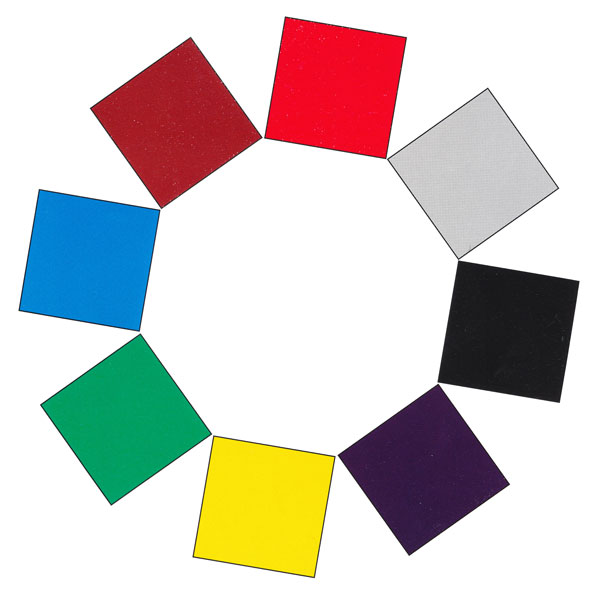 Мы предлагаем вам интерпретацию цветовых выборов и цветовых ассоциаций. Безусловно, следует соотнести полученные результаты с вашими наблюдениями за ребенком во время занятий или наблюдениями педагога.Синий цвет — этот цвет выбирают спокойные, чувствительные дети. Их настроение в целом положительно, хотя присутствует некоторая печаль. У ребенка существует потребность в глубоком, понимающем его собеседнике, в индивидуализированном общении. Занятия, где нет личного контакта с педагогом, им не комфортны, они замыкаются в себе, грустят.Зеленый цвет — этот цвет выбирают дети с высоким уровнем притязаний. Они испытывают потребность быть первыми, потребность в похвале. Еще для них значимо уважительное к ним отношение со стороны педагога и сверстников, они любят, чтобы их ставили в пример другим.Красный цвет — этот цвет предпочитают энергичные, активные дети. Им нравится пошуметь, пошалить, могут быть заводилами в играх. Цвет показывает, что на занятиях у ребенка хорошее, активное состояние.Желтый цвет означает, что ребенок ожидает от занятий только хорошего, склонен слушаться педагога, выполнять его указания.Фиолетовый цвет — цвет слишком детского поведения, потребность в опеке, похвале. Ребенок может не соблюдать дистанцию в отношениях со взрослыми, в случае слишком строгих, жестких требований может капризничать, закатить истерику. В целом настроение положительное.Коричневый цвет — цвет тревоги, дискомфорта не только эмоционального, но и физического. У ребенка может болеть голова, живот, его может затошнить. Ребенок может переживать из-за того, что его достижения не соответствуют ожиданиям педагога или родителей.Черный цвет — этот цвет выбирают дети, которым не нравится то, что происходит на занятиях, они выражают свой протест, бунтуют, не подчиняются требованиям взрослых. Это состояние открытого конфликта с педагогом или сверстниками, или с той деятельностью, которой им приходится заниматься.Серый цвет — цвет пассивного неприятия. Серое настроение означает, что ребенок скучает на занятиях, что он безразличен к происходящему, не вникает в процесс, пропускает мимо ушей указания педагога. Часто это происходит оттого, что ребенок не видит смысла в занятиях, поскольку у него не получается выполнять требования.Таким образом, синий, зеленый, красный, желтый и фиолетовый цвета говорят об эмоциональном благополучии ребенка, а коричневый, черный и серый — о неблагополучии. На основе интерпретации цвета и наблюдений за поступками и поведением ребенка вы можете понять, насколько комфортны для него занятия.Допущена к защите«___»____________2019 г.________ ____________________ Подпись     (расшифровка подписи)Научный руководитель:      ст.пр. Мирошникова Оксана              СергеевнаОценка______________________«___»____________2019 г.________ ____________________ Подпись     (расшифровка подписи)Фамилия ребенка (результаты ответов мамы)Принятие - отвержениеСоциальная желательностьСимбиозГипресоци-ализацияИнфантилизацияПреобладающий тип родительского отношенияФамилия ребенка (результаты ответов мамы)Балл                    %            Балл                      %Балл             %Балл             %Балл              %1.Саша А.251004                 9,771        19,536           95,762         70,25отвержение2.Влад Д.5     09               80,936         92,932           32,130         14,55симбиозАлиса И.2                      08              48,823         57,966           95,761         45,57симбиоз4.Даша К.309              80,933         57,962           32,131         45,57социальная желательностьЛёня К.2           08               48,826         92,933           53,870         14,55симбиозМатвей Л.1590,503              7,882         39,064          69,305         96,83инфантилизация7.Вероника М.73,793            7,885         86,633          53,873         84,19симбиоз8.Саша М.4 0      9              80,933         57,963           53,871         45,57социальная желательность9.Даша П..25      1004                 9,771        19,536           95,762         70,25отвержение10.Лиза П.5                   09               80,936         92,932           32,130         14,55симбиоз11.Кира П.2                        08              48,823         57,966           95,761         45,57симбиоз12.Полина Р.3                09              80,933         57,962           32,131         45,57социальная желательность13.Надя С.2                08               48,826         92,933           53,870         14,55симбиоз14.Никита Ш.15          90,503              7,882         39,064          69,305         96,83инфантилизация15.Лео Ш.7           3,793            7,885         86,633          53,873         84,19симбиоз16.Даша Я.4             0      9              80,933         57,963           53,871         45,57социальная желательность17.Саша И.25              1004                 9,771        19,536           95,762         70,25отвержение18.Вова И.5                 09               80,936         92,932           32,130         14,55симбиоз19. Никита Л.25         1004                 9,771        19,536           95,762         70,25отвержение20.Миша У.5                    09               80,936         92,932           32,130         14,55симбиозФамилия ребенка (результаты ответов отца)Принятие - отвержениеСоциальная желательностьСимбиозГипресоци-ализацияИнфанти-лизацияПреобладающий тип родительского отношенияФамилия ребенка (результаты ответов отца)Балл                    %            Балл                      %Балл             %Балл             %Балл              %1.Саша А.11            68,354                 9,770        4,726           95,761         14,55гиперсоциализация2.Влад Д.5                   09               80,932         39,061           13,860         14,55социальная желательностьАлиса И.2                   08              48,821         19,535           83,790         14,55гиперсоциализация4.Даша К.23            98,739              80,9304,72232,131         45,57социальная желательностьЛёня К.3                09               80,937         96,652           32,130         14,55симбиозМатвей Л.15          90,509              80,932         39,064          69,301         45,57социальная желательность7.Вероника М.7           3,793            7,88996,65353,870         14,55симбиоз8.Саша М.2             0      9              80,931         96,652           32,130         14,55симбиоз9.Даша П..11            68,354                 9,770        4,726           95,761         14,55гиперсоциализация10.Лиза П.5                   09               80,932         39,061           13,860         14,55социальная желательность11.Кира П.2                   08              48,821         19,535           83,790         14,55гиперсоциализация12.Полина Р.23            98,739              80,930         4,722           32,131         45,57социальная желательность13.Надя С.3                09               80,937         96,652           32,130         14,55симбиоз14.Никита Ш.15          90,509              80,932         39,064          69,301         45,57социальная желательность15.Лео Ш.7           3,793            7,889         96,653          53,870         14,55симбиоз16.Даша Я.2             0      9              80,931         96,652           32,130         14,55симбиоз17.Саша И.11            68,354                 9,770        4,726           95,761         14,55гиперсоциализация18.Вова И.5                   09               80,932         39,061           13,860         14,55социальная желательность19. Никита Л.11            68,354                 9,770        4,726           95,761         14,55гиперсоциализация20.Миша У.5                   09               80,932         39,061           13,860         14,55социальная желательностьИмя ребенкаТип отношения родителей1.Саша А.Отвержение / гиперсоциализация2.Влад Д.Отвержение / гиперсоциализацияАлиса И.Симбиоз / социальная желательность4.Даша К.Симбиоз / социальная желательностьЛёня К.Социальная желательность /симбиозМатвей Л.Симбиоз / социальная желательность7.Вероника М.Инфантилизация / отвержение8.Саша М.Инфантилизация / отвержение9.Даша П..Симбиоз / симбиоз10.Лиза П.Социальная желательность / симбиоз11.Кира П.Отвержение / гиперсоциализация12.Полина Р.Отвержение / гиперсоциализация13.Надя С.Симбиоз / социальная желательность14.Никита Ш.Симбиоз / социальная желательность15.Лео Ш.Социальная желательность /симбиоз16.Даша Я.Симбиоз / социальная желательность17.Саша И.Инфантилизация / отвержение18.Вова И.Инфантилизация / отвержение19. Никита Л.Симбиоз / симбиоз20.Миша У.Социальная желательность / симбиозФамилия и имя ребенкаВыбор 1Выбор 2Эмоциональное состояние1.Саша А.коричневыйсерыйнеблагоприятное2.Влад Д.серыйзеленыйнеблагоприятноеАлиса И.синийзеленыйблагоприятное4.Даша К.зеленыйкрасныйблагоприятноеЛёня К.красныйфиолетовыйблагоприятноеМатвей Л.красныйсинийблагоприятное7.Вероника М.желтыйкрасныйблагоприятное8.Саша М.красныйфиолетовыйблагоприятное9.Даша П..синийжелтыйблагоприятное10.Лиза П.фиолетовыйсинийблагоприятное11.Кира П.фиолетовыйзеленыйблагоприятное12.Полина Р.зеленыйзеленыйблагоприятное13.Надя С.зеленыйкрасныйблагоприятное14.Никита Ш.зеленыйсинийблагоприятное15.Лео Ш.желтыйзеленыйблагоприятное16.Даша Я.синийсинийблагоприятное17.Саша И.черныйсерыйнеблагоприятное18.Вова И.коричневыйсерыйнеблагоприятное19. Никита Л.синийкрасныйблагоприятное20.Миша У.красныйсинийблагоприятное1 шкала: «принятие – отвержение»«сырой» балл0  1  2   3  4  5  6  7  8  9Процентильный ранг0  0  0  0  0  0  0,63 3,79  12,02«сырой» балл9  10  11  12  13  14  15  16  17Процентильный ранг31,0  53,79  68,35  77,21  84,17  88,60  90,50  92,40  93,67«сырой» балл18  19  20  21  22  23  24  25  26Процентильный ранг94,30  95,50  97,46  98,10  98,73  98, 73  99,36  100, 100«сырой» балл27  28  29  30  31  32Процентильный ранг100  100  100  100  100 1002 шкала: образ социальной желательности поведения«сырой» балл0  1  2  3  4  5  6  7  8  9Процентильный ранг1,57  3,46  5,67  7,88  9,77 12,29  19,22  31,19  48,82  80,933 шкала: симбиоз«сырой» балл0  1  2  3  4  5  6  7  Процентильный ранг4,72  19,53  39,06  57,96  74,97  86,63  92,93  96,654 шкала: авторитарная гиперсоциализация«сырой» балл0т  1  2  3  4  5  6Процентильный ранг4,41  13,86  32,13  53,87  69,30  83,79  95,765 шкала: «маленький неудачник»«сырой» балл0  1  2  3  4  5  6  7Процентильный ранг14,55  45,57  70,25  84,19  3,04  96,83  99,37  100